 10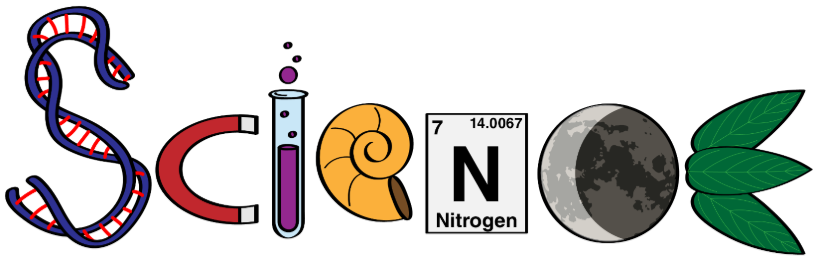 Mrs. Durand							 e-mail:  cdurand@sd43.bc.caClassroom: Room 111									   Course Assessment:You will have opportunities to demonstrate your content knowledge through assignments, labs, in-class work, discussions, unit tests and projects. Below is a breakdown of marks:Tests						45%Labs,  Assignments 				40%	Inquiry Project					15%All assignments, labs and projects should be handed in on time. Late assignments will only be accepted up until the assignment is marked and returned to classmates.If you are absent for a quiz or test please ensure that a parent/guardian calls into the school to excuse you. Furthermore, it is your responsibility to arrange a time to write it with me. Additionally, we will be taking opportunities in class to individually reflect on our personal growth in the Core Competencies. All the information and documentation needed to complete Core Competencies reflections can be found on your individual Edublog accounts. Extra Help/TutorialsSeek help as soon as you begin to struggle with anything! Often times, big misconceptions can be avoided by asking smaller questions early.Please come and see me or email me to arrange a time for extra help.Classroom Expectations:Our classroom is a community collectively working towards the goal of learning.Your overall attitude and behavior can have both positive and negative impacts on, not only your own learning, but those around you.My wish is that we can work together to provide the most positive, safe, encouraging and engaging learning environment possible.Suggestions for Success:Participate in class: come on time, prepared to learn, with all necessary materials; ask questions and get involved in the lessonsStay up to date on assignments – if you start to fall behind or are having trouble understanding a concept, seek help as soon as possibleIf you are absent, it is YOUR RESPONSIBILITY to get caught up with notes and assignments you may have missedStay organizedComplete all notes/assignments and keep in designated sections in your binder or electronic device; you will need your notes/assignments to study for unit testsBe open to learning with new people in new waysCourse RationaleScience 10 is the last course of a 2-year general science program designed to provide students with the necessary knowledge, skills and experiences related to science, and to help you choose your science elective for next year. The course is divided into four units:  Biology, Chemistry, Physics and Earth Science.  There will also be an Inquiry Project in this course where the students may choose the Science strand they are most passionate about.  This project could also extend into their Capstone which is a graduation requirement for Grade 12.Chemistry – atomic theory, compounds, reactions, acid-base chemistry, energy changes during chemical reactions, conservation of massBiology – Genetics: DNA structure & function; Mendelian genetics, impacts on the diversity of life (mutation, natural and artificial selection), applications of genetics and ethical considerationsPhysics – energy conservation and transformations; local and global impacts of energy transformations; nuclear energy and radiationEarth Science – Stages in the formation of the universe; astronomical data and collection methods; components or the universe over timeMaterials Needed:Personal device BinderRulerScientific Calculator       Pencil, pen, eraserCLASSROOM RESOURCESCLASSROOM RESOURCESCLASSROOM RESOURCESCLASSROOM RESOURCESClass OneNoteWe will be using Class OneNote as our “digital binder.” All copies of digital handouts will be distributed through Class OneNote. Please see Ms. Durand immediately if you are having difficulty accessing your notebook. Class OneNoteWe will be using Class OneNote as our “digital binder.” All copies of digital handouts will be distributed through Class OneNote. Please see Ms. Durand immediately if you are having difficulty accessing your notebook. Classroom Website:	http://myriverside.sd43.bc.ca/cdurand/The classroom website is a useful tool for you to get a sneak peek of what we are doing each day, obtain copies of digital resources and stay up-to-date if you are away. Classroom Website:	http://myriverside.sd43.bc.ca/cdurand/The classroom website is a useful tool for you to get a sneak peek of what we are doing each day, obtain copies of digital resources and stay up-to-date if you are away. Paper Binder/Duo-TangCertain activities/units lend themselves more towards notes and activities that involve paper. You will therefore need to have a way of keeping and organizing these handouts. You can do this with six duo-tangs or a 1-inch binder with 6 sections. The four main units will be:IntroductionBiology UnitChemistry UnitPhysics UnitEarth Science Unit Inquiry ProjectPaper Binder/Duo-TangCertain activities/units lend themselves more towards notes and activities that involve paper. You will therefore need to have a way of keeping and organizing these handouts. You can do this with six duo-tangs or a 1-inch binder with 6 sections. The four main units will be:IntroductionBiology UnitChemistry UnitPhysics UnitEarth Science Unit Inquiry Project